مطوية للنظام البيئي جاهزة للطباعة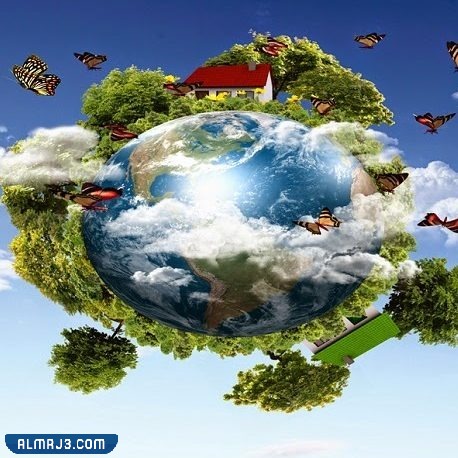 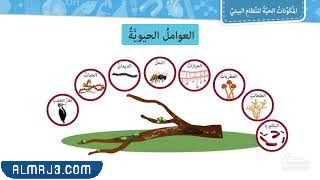 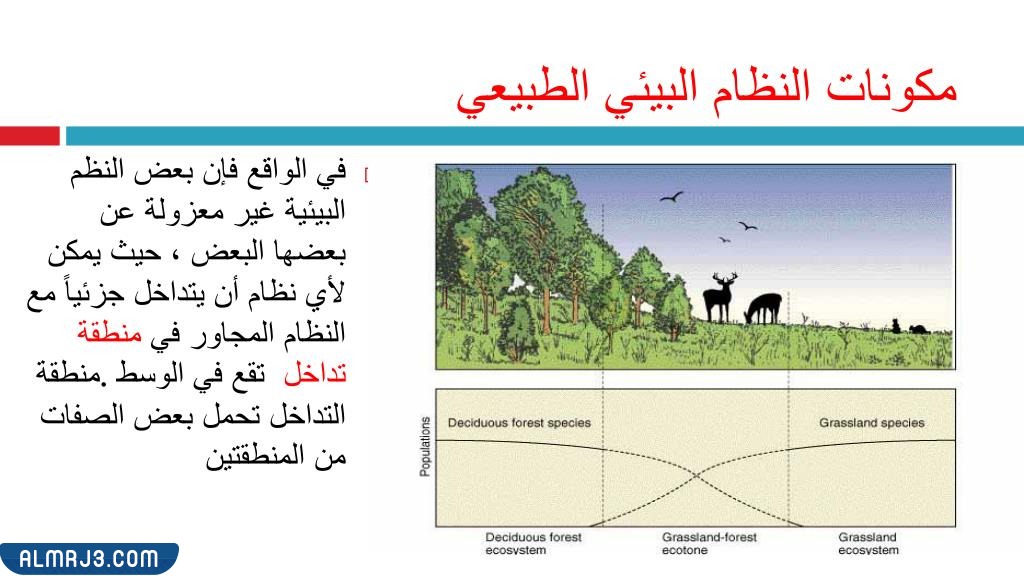 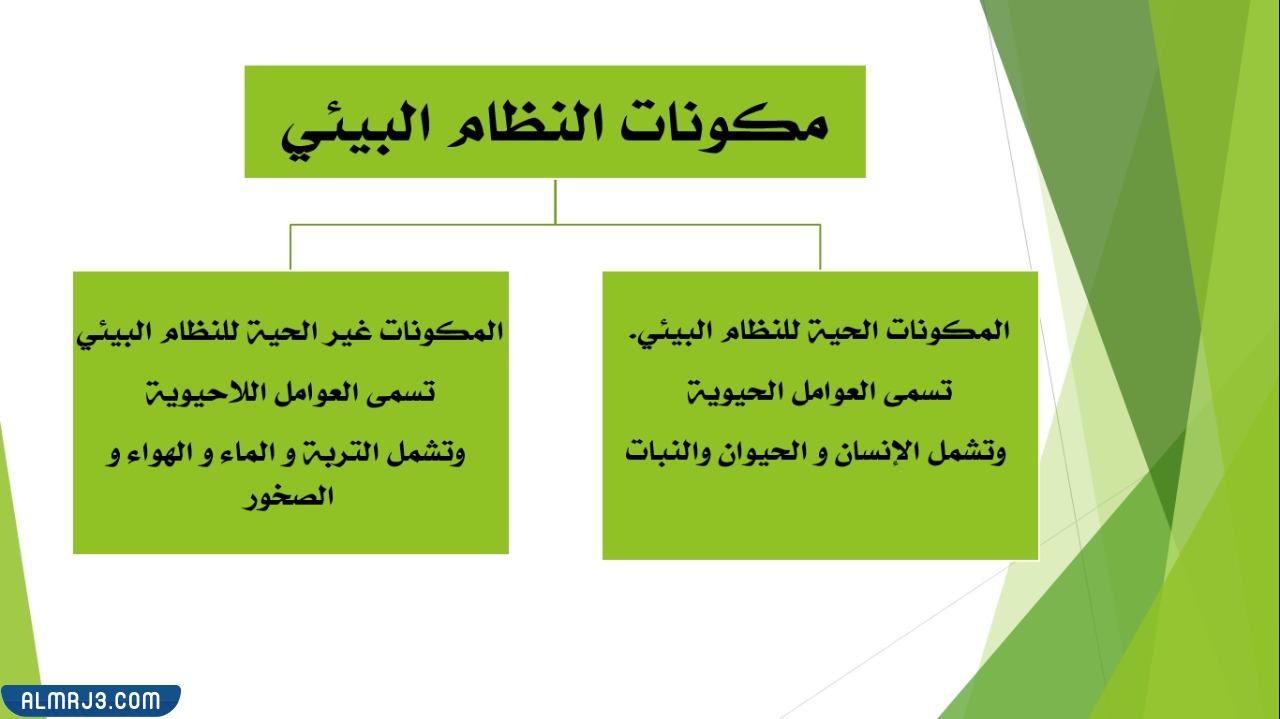 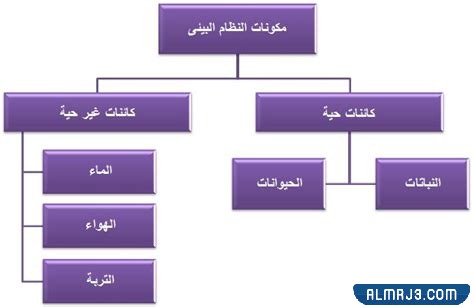 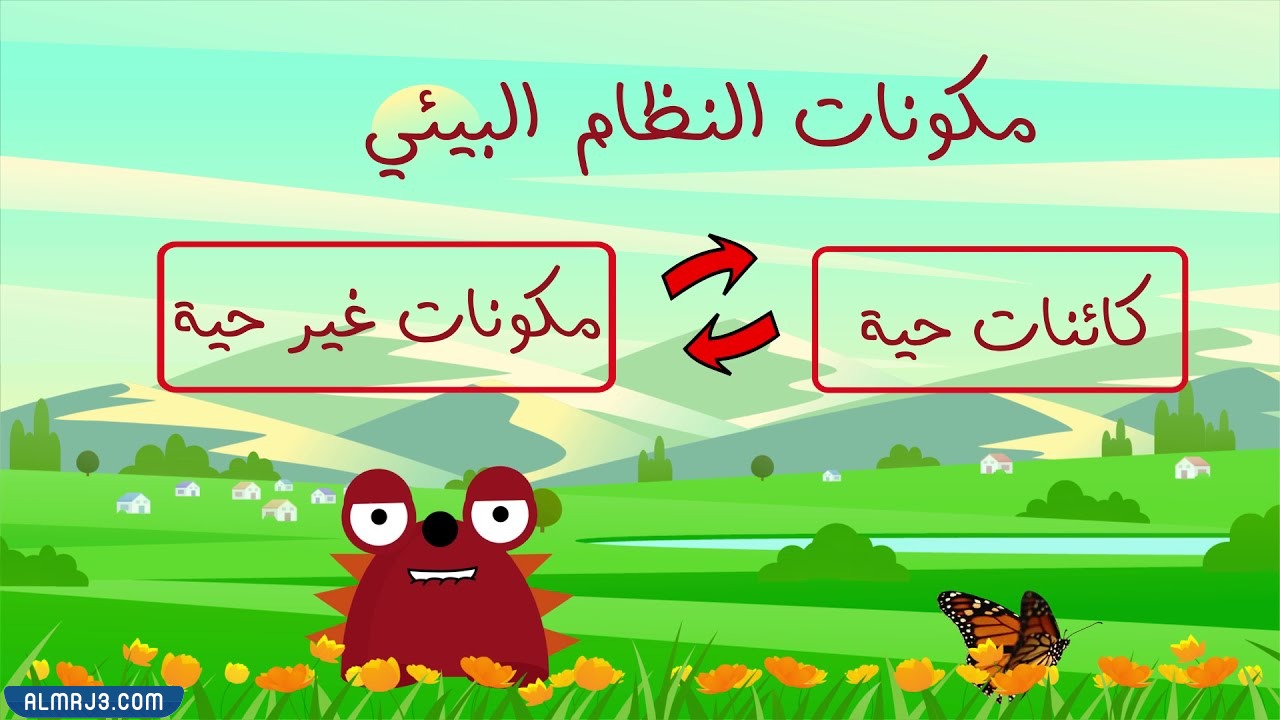 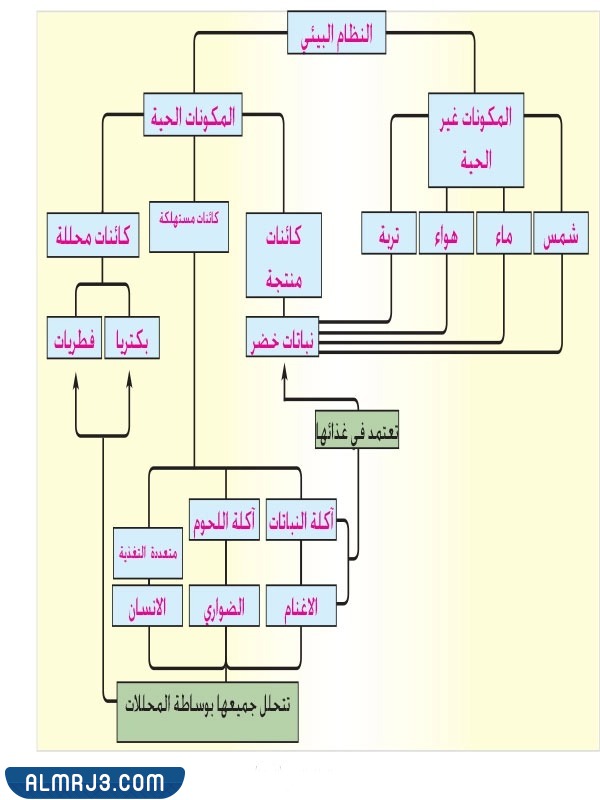 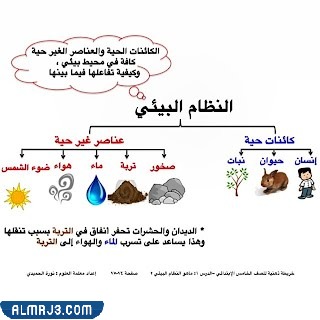 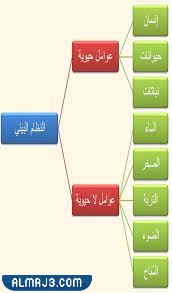 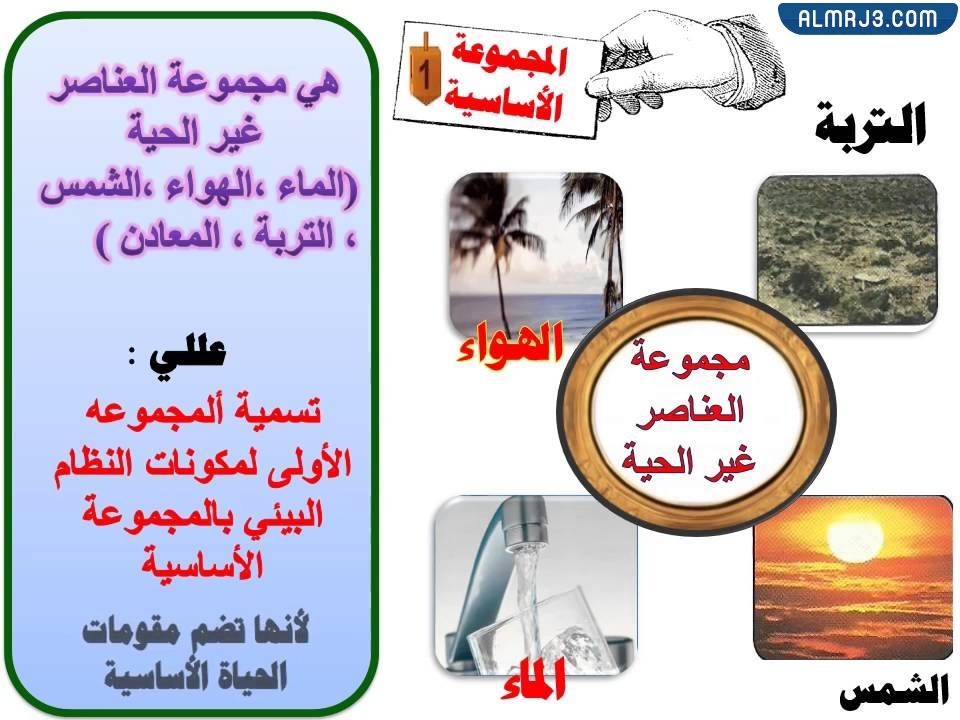 